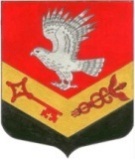 МУНИЦИПАЛЬНОЕ ОБРАЗОВАНИЕ«ЗАНЕВСКОЕ ГОРОДСКОЕ ПОСЕЛЕНИЕ»ВСЕВОЛОЖСКОГО МУНИЦИПАЛЬНОГО РАЙОНАЛЕНИНГРАДСКОЙ ОБЛАСТИСОВЕТ ДЕПУТАТОВ ЧЕТВЕРТОГО СОЗЫВАРЕШЕНИЕ20.04.2021 года                                                                                                   № 19 гп. Янино-1О внесении изменений в Положение о порядке организации и осуществления территориальногообщественного самоуправления МО «Заневское городское поселение»,утвержденное решением совета депутатов от 22.03.2019 № 15В соответствии с Федеральным законом от 06.10.2003 № 131-ФЗ «Об общих принципах организации местного самоуправления в Российской Федерации», Уставом муниципального образования «Заневское городское поселение» Всеволожского муниципального района Ленинградской области, в целях обеспечения участия населения муниципального образования в осуществлении местного самоуправления, совет депутатов принял РЕШЕНИЕ:Внести в Положение о порядке организации и осуществления территориального общественного самоуправления в муниципальном образовании «Заневское городское поселение» Всеволожского муниципального района Ленинградской области, утвержденное решением совета депутатов от 22.03.2019 № 15 (далее – Положение), следующее изменение:Дополнить статью 1 Положения пунктом 1.5 следующего содержания:«1.5. Органы территориального общественного самоуправления могут выдвигать инициативный проект в качестве инициаторов проекта.»2. Настоящее решение вступает в силу после его официального опубликования в газете «Заневский вестник».3. Контроль за исполнением настоящего решения возложить на постоянно действующую комиссию по вопросам местного самоуправления, предпринимательству и бизнесу, законности и правопорядку.Глава муниципального образования	В.Е. Кондратьев